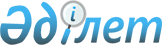 Об определении размера и перечня категорий получателей жилищных сертификатов по Бурабайскому районуРешение Бурабайского районного маслихата Акмолинской области от 26 декабря 2022 года № 7С-32/4. Зарегистрировано в Министерстве юстиции Республики Казахстан 4 января 2023 года № 31531.
      Сноска. В заголовке и по всему тексту внесены изменения на казахском языке, текст на русском языке не меняется, решением Бурабайского районного маслихата Акмолинской области от 20.10.2023 № 8С-9/1 (вводится в действие по истечении десяти календарных дней после дня его первого официального опубликования).
      В соответствии с пунктом 2-9 статьи 6 Закона Республики Казахстан "О местном государственном управлении и самоуправлении в Республике Казахстан", пунктом 2 статьи 14-1 Закона Республики Казахстан "О жилищных отношениях", Бурабайский районный маслихат РЕШИЛ:
      1. Определить размер и перечень категорий получателей жилищных сертификатов по Бурабайскому району, согласно приложениям 1, 2 к настоящему решению.
      2. Настоящее решение вводится в действие по истечении десяти календарных дней после дня его первого официального опубликования. Размер жилищного сертификата по Бурабайскому району
      1. 10 % от суммы займа, но не более 1 500 000 (одного миллиона пятисот тысяч) тенге в виде социальной помощи.
      2. 10 % от суммы займа, но не более 1 500 000 (одного миллиона пятисот тысяч) тенге в виде социальной поддержки. Перечень категорий получателей жилищных сертификатов по Бурабайскому району
      Сноска. Приложение 2 - в редакции решения Бурабайского районного маслихата Акмолинской области от 20.10.2023 № 8С-9/1 (вводится в действие по истечении десяти календарных дней после дня его первого официального опубликования).
					© 2012. РГП на ПХВ «Институт законодательства и правовой информации Республики Казахстан» Министерства юстиции Республики Казахстан
				
      Секретарь Бурабайскогорайонного маслихата

М.Нурпанова
Приложение 1 к решению
Бурабайского районного
маслихата № 7С-32/4
от 26 декабря 2022 годаПриложение 2 к решению
Бурабайского районного
маслихата № 7С-32/4
от 26 декабря 2022 года
№
Наименование
1
Семьи, имеющие или воспитывающие детей с инвалидностью 
2
Многодетные матери, награжденные подвесками "Алтын алқа", "Күміс алқа" или получившие ранее звание "Мать-героиня", а также награжденные орденами "Материнская слава" I и II степени, многодетные семьи 
3
Лица с инвалидностью первой и второй групп 
4
Дети-сироты и дети, оставшиеся без попечения родителей, не достигшие двадцати девяти лет, потерявшие родителей до совершеннолетия. При призыве таких лиц на воинскую службу возраст продлевается на срок прохождения срочной воинской службы 